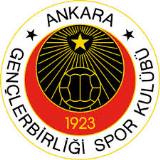 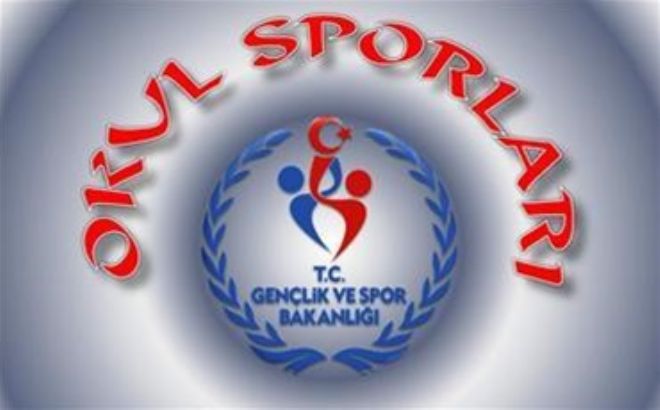 OKULLAR ARASI YÜZME YARIŞLARI ANKARA SEÇMELERİ MÜSABAKA VE TEKNİK TOPLANTI BİLGİLERİ**  MÜSABAKAYA KATILACAK OKULLARIN, MÜSABAKA HİZALARINDA BELİRTİLEN TARİH VE SAATE KADAR LİSTELERİNİ, MÜSABAKA GİRİŞ FORMU İLE EXEL DOSYASI OLARAK demirvdemir@hotmail.com MAİL ADRESİNE GÖNDERMELERİ GEREKMEKTEDİR.KATEGORİYARIŞ TARİHİLİSTE SON BİLDİRİM TARİHİTEKNİK TOPLANTI TARİH/SAATİTEKNİK TOPLANTI YERİGENÇLER03-04 OCAK 2017 (SALI-ÇARŞAMBA)28 ARALIK 2016 SAAT:20.0030 ARALIK 2016 CUMA-SAAT:14.0019 MAYIS ZİYA OZAN YÜZME HAVUZ KAFETERYASIMİNİKLER-A07 MART 2017(SALI)01 MART 2017 SAAT:20.0003 MART 2017 CUMA-SAAT:14.0019 MAYIS ZİYA OZAN YÜZME HAVUZ KAFETERYASIMİNİKLER-B08 MART 2017(ÇARŞAMBA)	01 MART 2017 SAAT:20.0003 MART 2017 CUMA-SAAT:14.0019 MAYIS ZİYA OZAN YÜZME HAVUZ KAFETERYASIKÜÇÜKLER20-21-22 MART 2017(PAZARTESİ-SALI-ÇARŞAMBA)15 MART 2017 SAAT:20.0017 MART 2017 CUMA-SAAT:14.0019 MAYIS ZİYA OZAN YÜZME HAVUZ KAFETERYASIYILDIZLAR12-13-14 NİSAN 2017 (ÇARŞAMBA-PERŞEMBE-CUMA)05 NİSAN 2017 SAAT:20.0007 NİSAN 2017 CUMA-SAAT:14.0019 MAYIS ZİYA OZAN YÜZME HAVUZ KAFETERYASIİnsan Kaynakları Yöneticimiz ve Genel Merkez Sorumlumuz:0507 717 79 15Kulüp Başantrenörü ve Yüzme Okulu Branş Koordinatörü:0507 438 99 13https://www.facebook.com/genclerbirligiyuzmehttps://instagram.com/genclerbirligiyuzme/https://twitter.com/gencleryuzmeModern Pentatlon Branşımız: https://www.facebook.com/hacettepeyuzme/